São João da Boa Vista, 06 de Agosto de 2018.Comunicado do Núcleo PedagógicoAssunto: JEESP – Jogos Escolares do Estado de São Paulo Categoria Pré-MirimSr(s) Diretores de Escola e Professores de TACDs          A Dirigente Regional de Ensino da Região de São João da Boa Vista COMUNICA aos Professores de Educação Física que se encontram abertas as inscrições JEESP (Jogos Escolares do Estado de São Paulo) (antiga OEESP Olimpíada Escolar do Estado de São Paulo) categoria Pré-MIRIM, NO PERÍODO DE 06 de AGOSTO DE 2018 A 17 DE AGOSTO DE 2018.Lembramos que o envio do RELATÓRIO ANUAL das TACDs não caracteriza inscrição. Esta deve ser feita conforme formulário anexo.As Inscrições devem ser enviadas à Diretoria de Ensino aos cuidados do PCNP – Educação Física Victor, ATÉ A DATA ACIMA ESPECIFICADA IMPRETERÍVELMENTE.Observações:1º - Dar Ampla ciência aos interessados Silvia Helena Dalbon BarbosaDirigente Regional de EnsinoDER - São João da Boa VistaMODELO DE OFÍCIO PARA INSCRIÇÃO NA OLIMPÍADA ESCOLAR DO ESTADO DE SÃO PAULO – em papel timbrado da Unidade Escolar.OFÍCIO NºAssunto: JOGOS ESCOLARES DO ESTADO DE SÃO PAULOÀ COMISSÃO ORGANIZADORAA Direção da Unidade,Vem requerer a inscrição e autorizar a participação do(s) seu(s) professor(es) e alunos nos Jogos Escolares do Estado de São Paulo, nos jogos e competições pertinentes à categoria, sexo(s) e modalidade(s) abaixo relacionadas:Elencar nome do professor responsável por cada modalidade e sexo.Local e data					Carimbo e assinatura do(a) Direção Escolar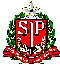 SECRETARIA DA EDUCAÇÃOCOORDENADORIA DE GESTÃO DA EDUCAÇÃO BÁSICA DIRETORIA DE ENSINO DA REGIÃO DE SÃO JOÃO DA BOA VISTAR. Getúlio Vargas, nº 507 - 1º Andar  - Centro - Fone/Fax 19.3638.0300SAÕ JOÃO DA BOA VISTA – SPCATEGORIA:MODALIDADES:MODALIDADES:MODALIDADES:MODALIDADES:ATLETISMOATLETISMOFem (    )Masc (   )BASQUETEBOLBASQUETEBOLFem (    )Masc (   )FUTSALFUTSALFem (    )Masc (   )HANDEBOLHANDEBOLFem (    )Masc (   )TÊNIS DE MESATÊNIS DE MESAFem (    )Masc (   )VOLEIBOLVOLEIBOLFem (    )Masc (   )XADREZXADREZFem (    )Masc (   )DAMASDAMASFem (    )Masc (   )Nome do (s) professor (es) responsável (eis)Modalidade e Sexo